PENGKARYAANPERANCANGAN KAMPANYE SOSIALAKTIFITAS JALAN KAKIDiajukan untuk memenuhi syarat dalam memperoleh gelar Sarjana Seni di Bidang Desain Komunikasi Visual 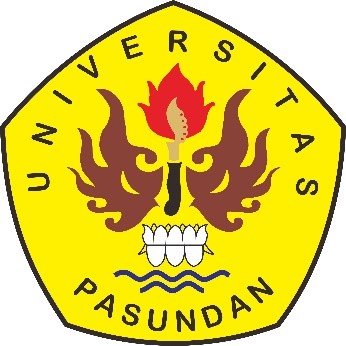 EKA PUTRA YANUAR HARDIANSYAH146010029FAKULTAS ILMU SENI DAN SASTRA PROGRAM STUDI DESAIN KOMUNIKASI VISUAL UNIVERSITAS PASUNDANBANDUNG JANUARI - 2019 